I.  Find each Limit1.  2.  3.  4.  5.  6.  7.  8.  9.  10.  11.  12.  13.  14.  15.  16.  17.  18. 19.  20.  21.  22.  23.  24.  25.  26.  II. Find each using the graph1. Graph is continuous and smooth a)       b)  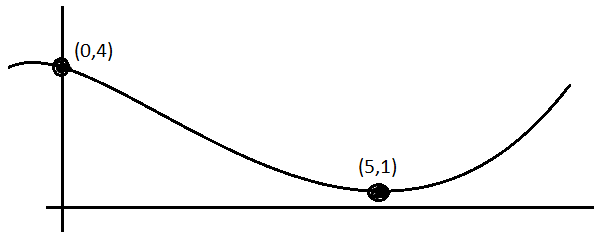 2.  Graph is continuous and smooth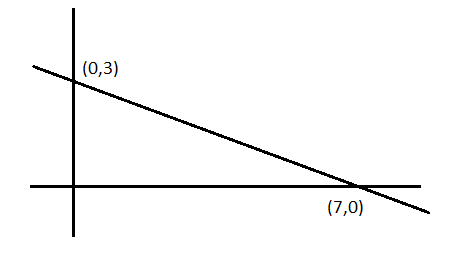 a)       b)  3.  Graph has a sharp bend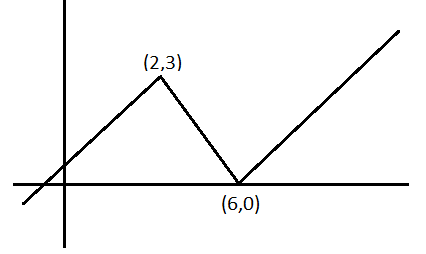 a)       b)  4.  Graph has a sharp bend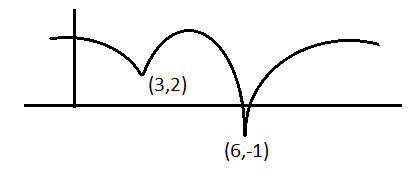 a)       b)  5.  Graph has a sharp bend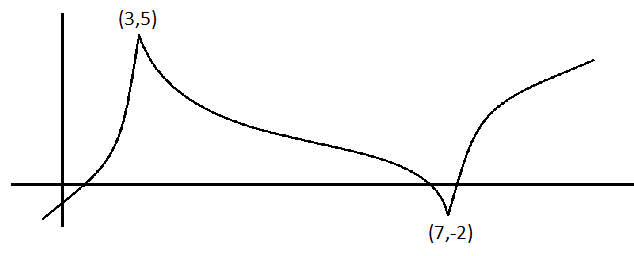 a)       b)  6.  Graph has sharp bend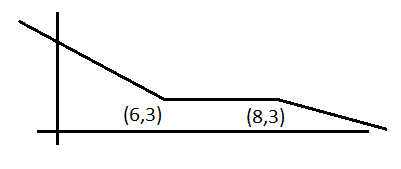 a)       b)  7.  Graph has single point hole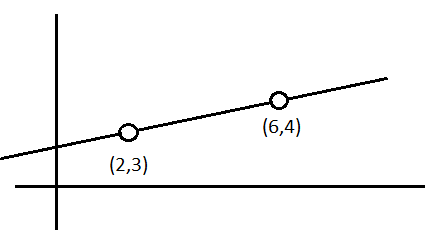 a)       b)  8.  Graph has single point hole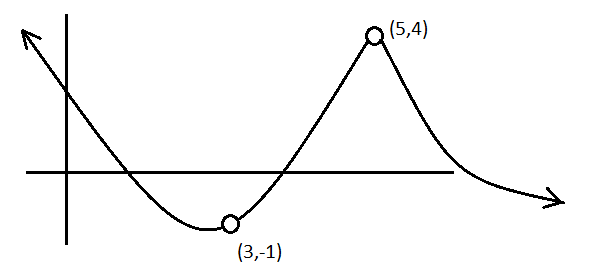 a)       b)  9.  Graph has single point hole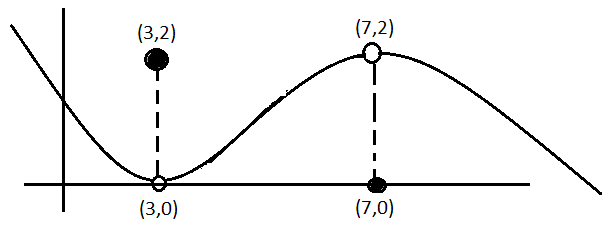 a)       b)  10.  Graph has single point hole      a)       b)  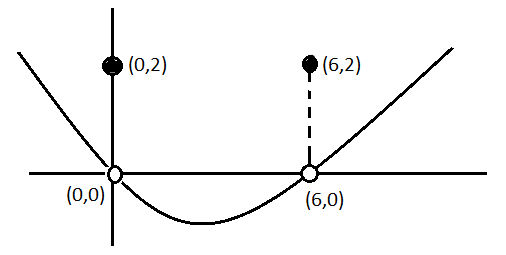 11.  Graph has endpoints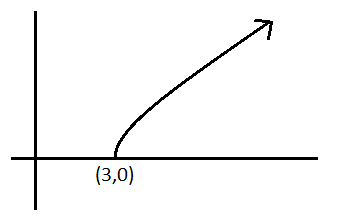 a)  12.  Graph has endpoints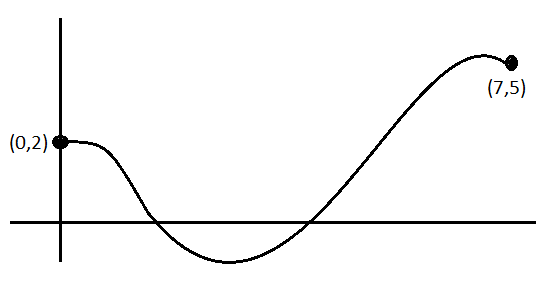 a)       b)  13.  Graph has gap-jump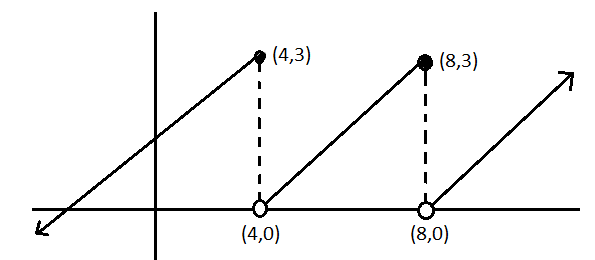 a)       b)  14.  Graph has gap-jump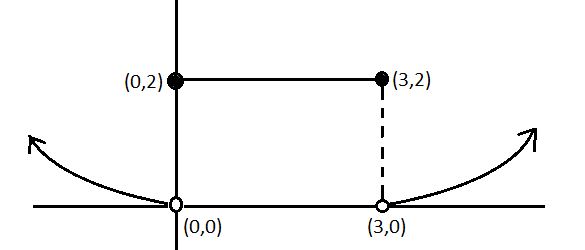 a)       b)  15.  Graph has gap-jump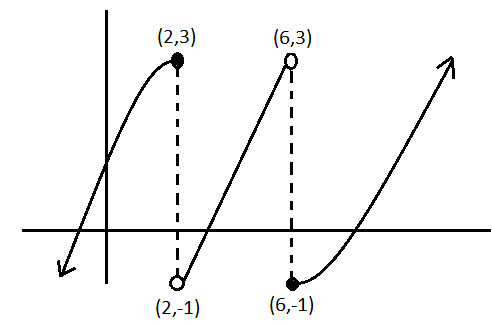 a)       b)  16.  Graph has gap-jump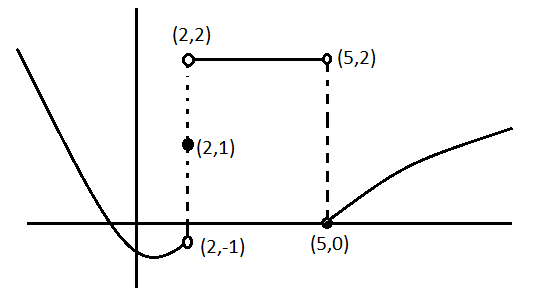 a)       b)  17.  Graph tends to infinity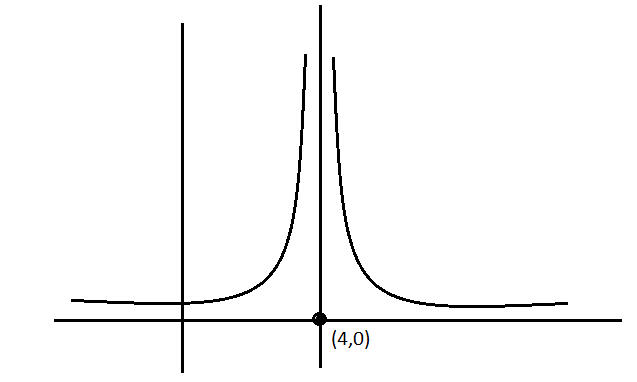 a)  18.  Graph tends to infinitya)  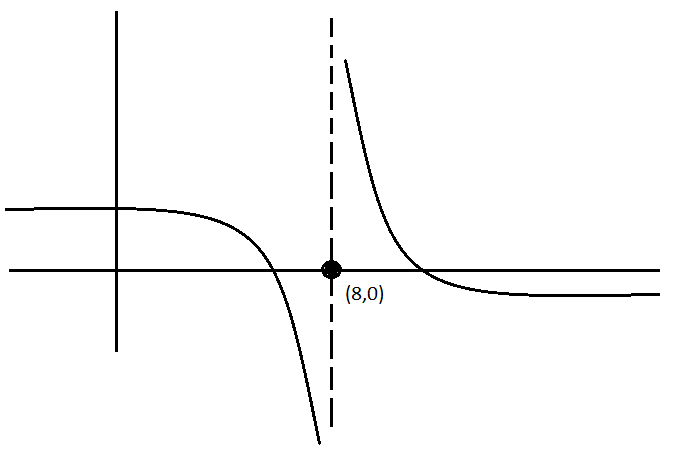 19.  Graph tends to infinity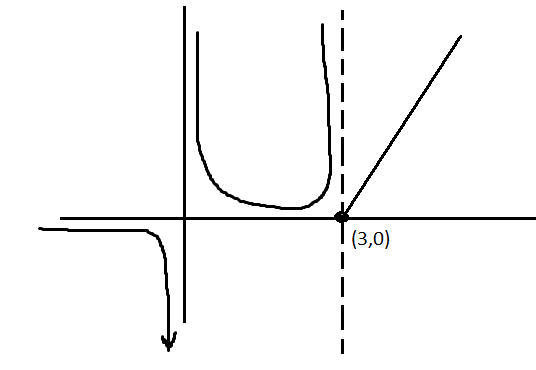 a)       b)  20.  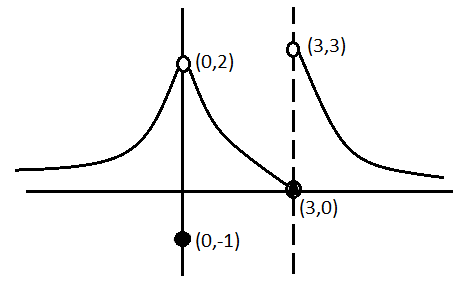 a)       b)  21.  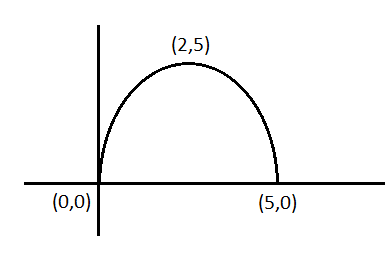 a)       b)  22.  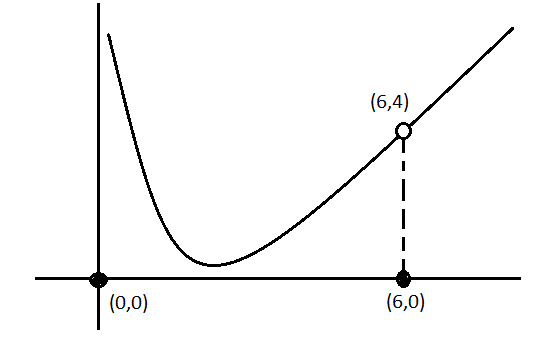 a)       b)  23.  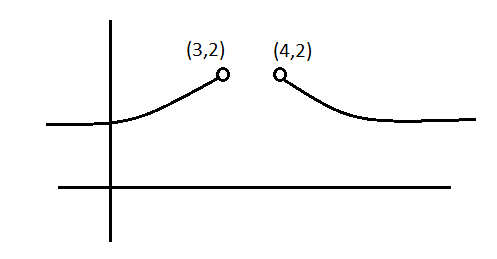 a)       b)  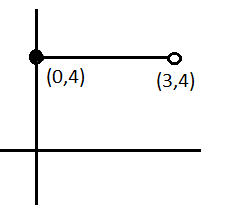 24.  a)       b)  